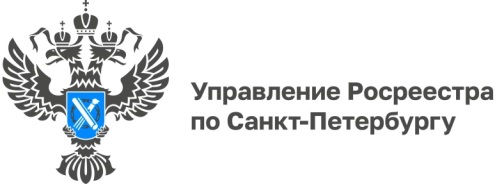 ПРЕСС-РЕЛИЗРосреестр Петербурга: обсудили вопросы защиты уязвимых категорий граждан от мошенников Представители Управления Росреестра  по Санкт-Петербургу приняли участие в совещании у Петербургского омбудсмена.Заместитель руководителя Управления Росреестра по Санкт-Петербургу Екатерина Кондрашева и заместитель начальника отдела правового обеспечения Лариса Жуковская приняли участие в межведомственном совещании по вопросу защиты прав социально уязвимых категорий граждан при совершении сделок с недвижимостью под председательством Уполномоченного по правам человека в Санкт-Петербурге Светланы Агапитовой. Представители  Законодательного Собрания Санкт-Петербурга, ГУ Минюста по Санкт-Петербургу и Ленинградской области, Управления Росреестра по Санкт-Петербургу, ГУ МВД, городской прокуратуры, Нотариальной палаты,  Комитета по социальной политике в рамках своих полномочий рассказали о проводимой работе в сфере защиты от мошенников  недвижимого имущества, принадлежащего пожилым людям, детям-сиротам, лицам, страдающим психическими заболеваниями. В частности обсудили распространенные виды мошеннических действий с объектами недвижимости, включая выморочное имущество, и возможности принятия дополнительных мер поддержки уязвимых категорий граждан при совершении сделок с недвижимостью.    Заместитель руководителя Управления Росреестра по Санкт-Петербургу Екатерина Кондрашева рассказала о предусмотренном действующим законодательством способе  защититься от мошеннических действий путем подачи в Росреестр заявления о невозможности государственной регистрации без личного участия правообладателя или его законного представителя. Наличие в Едином государственном реестре недвижимости отметки о невозможности государственной регистрации перехода права, ограничения права и обременения объекта недвижимости без личного участия собственника объекта недвижимости (его законного представителя)  при подаче заявления и документов на государственную регистрацию прав иным лицом, за исключением случаев, предусмотренных Законом о регистрации, является основанием для возврата таких документов без рассмотрения.Представители Управления приняли активное участие в обсуждении замечаний и предложений для дальнейшей подготовки возможных законодательных инициатив и перспективы дальнейшего развития межведомственного взаимодействия органов власти Санкт-Петербурга.Материал подготовлен Управлением Росреестра по  Санкт-Петербургу:8 (812) 654-64-30pr@gbr.ru78press_rosreestr@mail.ru